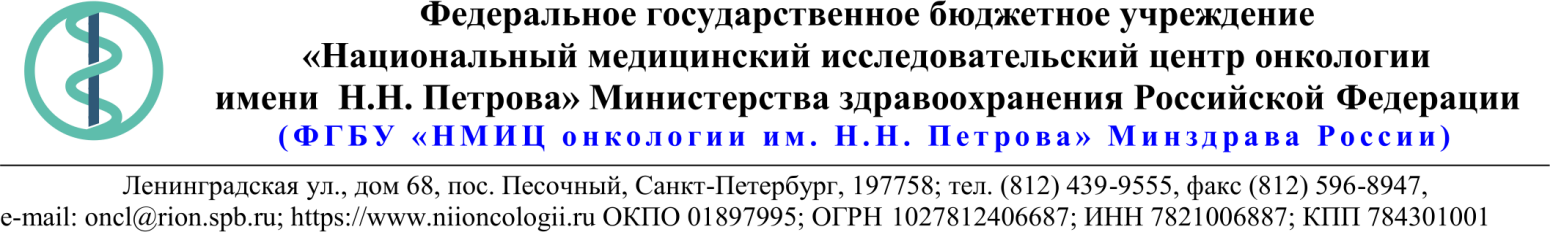 Описание объекта закупки 18.02.2020 № 05-07/145Ссылка на данный номер обязательна!Запрос о предоставлении ценовой информациидля нужд ФГБУ «НМИЦ онкологии им. Н.Н. Петрова» Минздрава РоссииСтруктура цены (расходы, включенные в цену товара/работы/услуги) должна включать в себя:1)	стоимость товара/работы/услуги; 2)	стоимость упаковки товара;3)	стоимость транспортировки товара от склада поставщика до склада покупателя, включающая в себя все сопутствующие расходы, а также погрузочно-разгрузочные работы;4)	расходы поставщика на уплату таможенных сборов, налоговых и иных обязательных платежей, обязанность по внесению которых установлена российским законодательством;5)  все иные прямые и косвенные накладные расходы поставщика/подрядчика/исполнителя, связанные с поставкой товара/выполнением работ/оказанием услуг и необходимые для надлежащего выполнения обязательств.Сведения о товаре/работе/услуге: содержатся в Приложении.Просим всех заинтересованных лиц представить свои коммерческие предложения (далее - КП) о цене поставки товара/выполнения работы/оказания услуги с использованием прилагаемой формы описания  товара/работы/услуги и направить их по адресу: Санкт-Петербург, пос. Песочный, ул. Ленинградская, д.68, здание административного корпуса, канцелярия.Информируем, что направленные предложения не будут рассматриваться в качестве заявки на участие в закупке и не дают в дальнейшем каких-либо преимуществ для лиц, подавших указанные предложения.Настоящий запрос не является извещением о проведении закупки, офертой или публичной офертой и не влечет возникновения каких-либо обязательств заказчика.Из ответа на запрос должны однозначно определяться цена единицы товара/работы/услуги и общая цена контракта на условиях, указанных в запросе, срок действия предлагаемой цены.КП оформляется на официальном бланке (при наличии), должно содержать реквизиты организации (официальное наименование, ИНН, КПП - обязательно), и должно содержать ссылку на дату и номер запроса о предоставлении ценовой информации. КП должно быть подписано руководителем или иным уполномоченным лицом и заверено печатью (при наличии).КП должно содержать актуальные на момент запроса цены товара (работ, услуг), технические характеристики и прочие данные, в том числе условия поставки и оплаты, полностью соответствующие указанным в запросе о предоставлении ценовой информации;1.Наименование ЗаказчикаФГБУ "НМИЦ онкологии им. Н.Н. Петрова" Минздрава России2.Наименование объекта закупкиПоставка расходных материалов для отделения лабораторной диагностики3.Коды ОКПД2 / КТРУ22.294.Место исполнения обязательств (адрес поставки, оказания услуг, выполнения работ)5.АвансированиеНе предусмотрено6.Срок окончания действия договора (контракта)31.08.20207.Установление сроков исполнения обязательств контрагентомУстановление сроков исполнения обязательств контрагентом7.1Срок начала исполнения обязательств контрагентом:с момента подписания Контракта7.2Срок окончания исполнения обязательств контрагентом31.07.20207.3Периодичность выполнения работ, оказания услуг либо количество партий поставляемого товаров: (обязательства контрагента)В течение 10 (десяти) рабочих дней после поступления письменной заявки от Покупателя. Последняя дата подачи заявки на поставку 17.07.2020. Максимальное количество партий 10 (десять).8.ОплатаВ течение 30 (тридцати) календарных дней с момента подписания Покупателем универсального передаточного документа (УПД).9.Документы, которые должны быть представлены поставщиком (подрядчиком, исполнителем) вместе с товаром (результатом выполненной работы, оказанной услуги)Регистрационные удостоверения на медицинские изделия.10.Специальное право, которое должно быть у участника закупки и (или) поставщика (подрядчика, исполнителя) (наличие лицензии, членство в саморегулируемой организации и т.п.)нет11.Дополнительные требования к участникам закупки (при наличии таких требований) и обоснование этих требованийнет12.Срок действия гарантии качества товара (работы, услуги) после приемки ЗаказчикомОстаточный срок годности на момент поставки не менее 70 %13.Размер обеспечения гарантийных обязательств (до 10% НМЦК)нет14.Предоставляемые участникам закупки преимущества в соответствии со статьями 28 и 29 Закона № 44-ФЗПостановление Правительства РФ от 15.04.2014 N 341 15.Запреты, ограничения допуска, условия допуска (преференции) иностранных товаровПостановление Правительства РФ от 11.08.2014 N 79116.Страна происхождения (указывается участником в заявке, коммерческом предложении)Указаны в пункте 1817.Количество и единица измерения объекта закупкиУказаны в пункте 18№Наименование ТовараТехнические характеристикиКод ОКПД 2/ КТРУЕд. изм.Кол-во Страна производстваНДС %Цена за ед. Товара с НДС (руб.) Сумма с НДС (руб.)1Заменяемые крышкиКрышки для реагентных флаконов должны быть предназначены для предотвращения розлива реагента. Материал должен быть пластик. Упаковка должна быть не менее 100 шт. Совместимость с иммунохимическим автоматическим анализатором ARCHITECT i1000, имеющимся у Заказчика.22.29.29.190упак12Насадки для переноса суспензии для обычных панелей Насадки должны быть предназначены для переноса суспензии для обычных панелей. Специальные насадки - пластиковые наконечники для 96-канального инокулятора (пипетки) для переноса суспензий на обычные панели. Материал должен быть пластик. В упаковке должно быть не менее 240 штук.22.29.29.190упак53Пробирки предварительной обработки трансплантата Пробирки должны быть предназначены предварительной обработки трансплантата для определения in vitro концентрации иммуносупрессантов. Упаковка должна содержать не менее 100 шт.22.29.29.190упак24Чашка Петри  Стерильное изделие, имеющее форму круглой неглубокой чашки заданных размеров с одной или несколькими секциями, в которую помещают микробиологическую культуру на время инкубации, обработки и анализа. Как правило, изделие изготавливается из пластика и может иметь цветовую маркировку. Это изделие для одноразового использования. Диаметр изделия должен быть 100 мм, что соответствует потребности заказчика в связи с определенным объёмом разлитой среды22.29.29.190-00000003шт2 0005Чашка Петри  Изделие, имеющее форму круглой неглубокой чашки заданных размеров, в которую помещают культуру на время инкубации, обработки и анализа. Это изделие, широко известное как чашка Петри, может помещаться внутрь ряда лабораторных приборов и анализаторов, на которых проводятся различные процессы. Изделие, как правило, изготавливается из одноразовых пластиковых материалов и может иметь цветовую маркировку. Это изделие для одноразового использования. Вентиляционные отверстия - Нет; Диаметр - ≥ 90  и  ≤ 92 Миллиметр; Разделение на секции - Односекционные; Стерильность - Стерильные; Форма - Круглая.22.29.29.190-00000027шт1 000